Publicado en Madrid el 05/12/2019 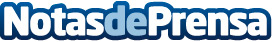 Colvin se incorpora al programa de Recompensas de BnextRecompensas Bnext permite a los usuarios de la fintech obtener puntos por las compras realizadas con la tarjeta que posteriormente pueden canjear por dineroDatos de contacto:Redacción608 171 536Nota de prensa publicada en: https://www.notasdeprensa.es/colvin-se-incorpora-al-programa-de-recompensas Categorias: Nacional Finanzas Marketing E-Commerce Software http://www.notasdeprensa.es